KMN LUTKEinŠKTD LEVPAVABILO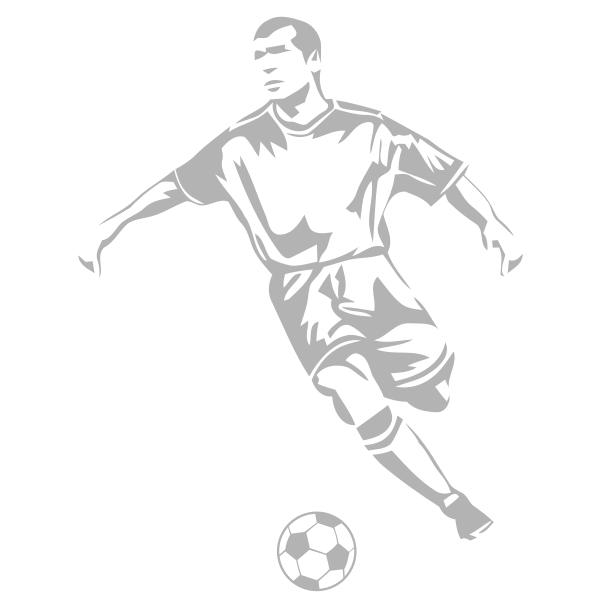 KMN LUTKE in ŠKT društvo Levpa organizirata 11. malonogometni turnir, ki bo dne 29. in 30. junija 2012 (v petek zvečer in soboto popoldne) v športnem parku Levpa.PRAVILA: Igra se na asfaltnem igrišču. Število igralcev je 3+1. Igra se po pravilih FIFA za Futsal, brez akumuliranih prekrškov.PRIJAVE: Prijavite se lahko do četrtka, 28. junija 2012 do 21.00 ure na telefonski številki:GSM: 031 862 731 (Peter)  GSM: 031 409 551 (David)  GSM: 031 770 154 (Uroš)Prijavnina znaša 35€, ki se poravna do prve tekme.NAGRADE:	1. mesto: 50% denarnega sklada od prijavnine +    pokal2. mesto: 30% denarnega sklada od prijavnine + pokal3. mesto: 10% denarnega sklada od prijavnine + pokal4. mesto: 10% denarnega sklada od prijavnine + pokalŽREBANJE: Žreb bo izveden v četrtek, 28. junija 2012 ob 21.00 uri v športnem parku Levpa.V soboto zvečer sledi zabava in ples s ansamblom 7 ŠRIT.V primeru slabega vremena bo ples v dvorani, ob 21. uri.